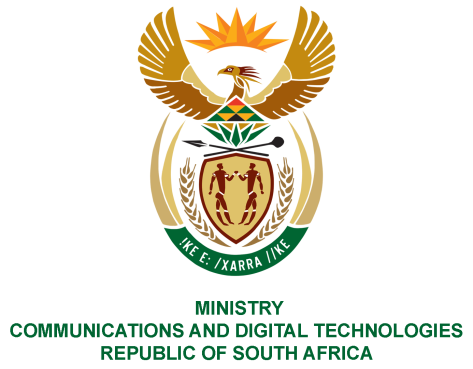 PARLIAMENT OF THE REPUBLIC OF SOUTH AFRICANATIONAL ASSEMBLYWRITTEN REPLYQUESTION NO: 80DATE OF PUBLICATION:  10 February 2023QUESTION PAPER NO: 01Mr M Bagraim (DA) to ask the Minister of Communications and Digital Technologies: What are the details of the (a) make, (b) model, (c) year of manufacturer, (d) cost and 	(e) purchase date of all the official vehicles purchased for (i) her, (ii) the former Minister, (iii) the Deputy Minister and the (iv) former Deputy Minister since 1 June 2019? NW 80EREPLY:(i)	 Minster:(a) Make 				: NA(b) Model 				: NA(c) Year of manufacturer	: NA  (d) Cost 				: NA(e) Purchase date		: NAFormer Minster:(a) Make 				: Audi(b) Model 				: Q5(c) Year of manufacturer	: 2022  (d) Cost 				: R 726 469-25  (e) Purchase date		: 10/01/2022(iii)	 Deputy Minster:	(a) Make 				: NA(b) Model 				: NA(c) Year of manufacturer	: NA  (d) Cost 				: NA(e) Purchase date		: NAFormer Deputy Minster	(a) Make 				: BMW(b) Model 				: Sedan 12 DC, G30, 520 D(c) Year of manufacturer	: 2021  (d) Cost 				: R 741 044, 54  (e) Purchase/invoice date	: 27/07/2021Thank You.